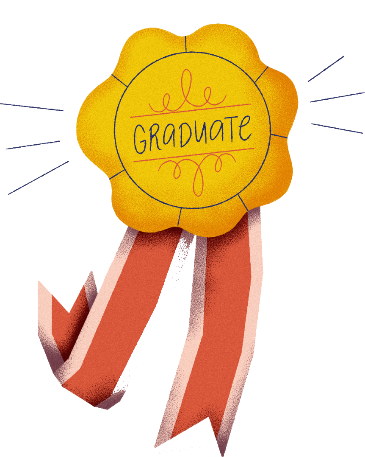 DRODZY UCZNIOWIEGratuluję Wam tegorocznych osiągnięć w nauce oraz wysiłku, 
który podejmowaliście przez minione dziesięć miesięcy. 
Życzę naszym kochanym Uczniom udanych, radosnych 
i przede wszystkim bezpiecznych, pełnych zabawy, 
ale i odpoczynku wakacji. 
Inspirujących podróży i ciekawych znajomości, 
niezapomnianych wrażeń, mnóstwa uśmiechu 
oraz szczęśliwego powrotu do szkoły.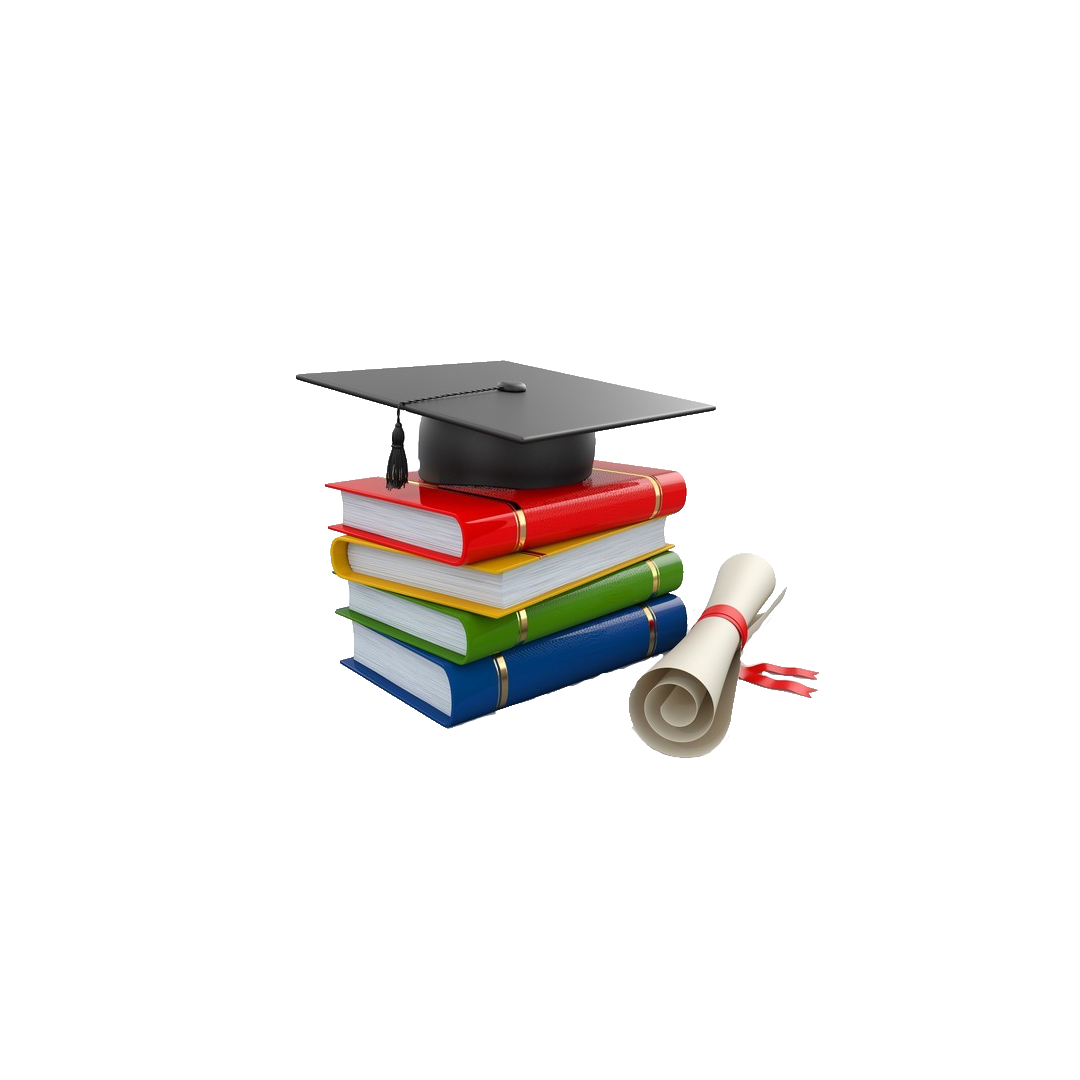 Życzy:Wójt Gminy Marcin Ślęzak 